ARR FTR Market Task Force (AFMTF)WebexJuly 22, 20209:00 a.m. – 12:00 p.m. EPTAdministration (9:00-9:05)Dave Anders and Emmy Messina will provide welcome, announcements, and review of the Antitrust, Code of Conduct, and Public Meetings/Media Participant Guidelines.Stakeholders will be asked to approve the draft minutes from the June 26, 2020 meeting.Process and Work Plan (9:05-9:30)Dave Anders will review the results of the poll and discuss the recommendation that will be brought to the August MIC regarding the next steps of the AFMTF during the consultant’s review.Education and Analysis (9:30-12:00)Dr. Howard Haas, Monitoring Analytics, will conclude the Monitoring Analytics presentation regarding congestion calculations.Author: Emmy MessinaAntitrust:You may not discuss any topics that violate, or that might appear to violate, the antitrust laws including but not limited to agreements between or among competitors regarding prices, bid and offer practices, availability of service, product design, terms of sale, division of markets, allocation of customers or any other activity that might unreasonably restrain competition.  If any of these items are discussed the chair will re-direct the conversation.  If the conversation still persists, parties will be asked to leave the meeting or the meeting will be adjourned.Code of Conduct:As a mandatory condition of attendance at today's meeting, attendees agree to adhere to the PJM Code of Conduct as detailed in PJM Manual M-34 section 4.5, including, but not limited to, participants' responsibilities and rules regarding the dissemination of meeting discussion and materials.Public Meetings/Media Participation: Unless otherwise noted, PJM stakeholder meetings are open to the public and to members of the media. Members of the media are asked to announce their attendance at all PJM stakeholder meetings at the beginning of the meeting or at the point they join a meeting already in progress. Members of the Media are reminded that speakers at PJM meetings cannot be quoted without explicit permission from the speaker. PJM Members are reminded that "detailed transcriptional meeting notes" and white board notes from "brainstorming sessions" shall not be disseminated. Stakeholders are also not allowed to create audio, video or online recordings of PJM meetings. PJM may create audio, video or online recordings of stakeholder meetings for internal and training purposes, and your participation at such meetings indicates your consent to the same.Participant Identification in WebEx:When logging into the WebEx desktop client, please enter your real first and last name as well as a valid email address. Be sure to select the “call me” option.PJM support staff continuously monitors WebEx connections during stakeholder meetings. Anonymous users or those using false usernames or emails will be dropped from the teleconference.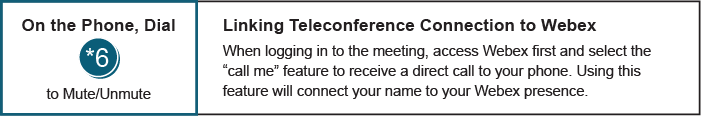 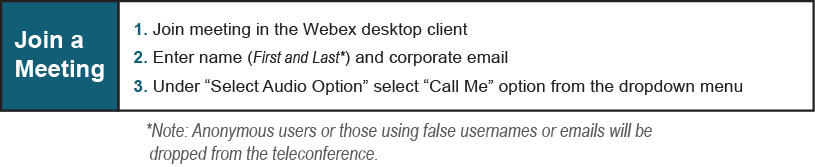 Future Agenda ItemsFuture Agenda ItemsFuture Agenda ItemsDesign ComponentsOptions for Design ComponentsPackage ProposalsDesign ComponentsOptions for Design ComponentsPackage ProposalsDesign ComponentsOptions for Design ComponentsPackage ProposalsFuture Meeting DatesFuture Meeting DatesFuture Meeting DatesAugust 19, 20209:00 a.m.PJM Conference & Training Center/ WebExSeptember 30, 20209:00 a.m.PJM Conference & Training Center/ WebExOctober 28, 20209:00 a.m.PJM Conference & Training Center/ WebEx